Bible Study Notes for:WHAT TO DO WHEN YOU FEEL DISCOURAGED 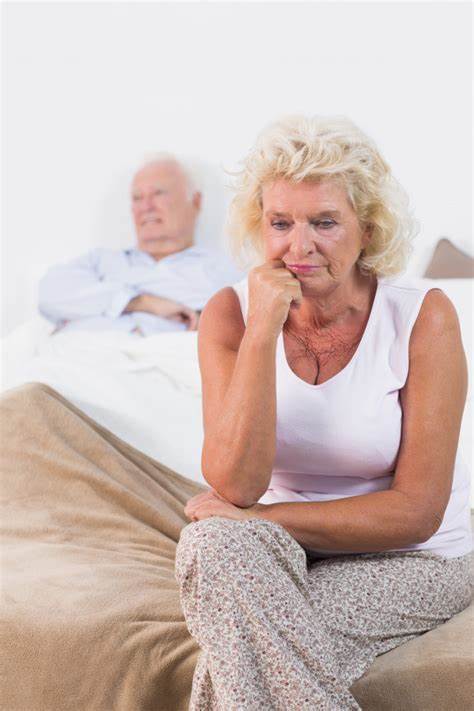 	Rise Above The Clouds:Top of FormBottom of FormThe clouds of discouragement temporarily block the sunlight of God’s love. You may have a cloud hanging over your life. You may be in a hospital bed or you may be suffering discouragement or the death of a family member or a friend.Imagine an airplane that climbs up through the clouds and rises above the dismal things of earth and you can see a bright sunny day far above the disappointing things of Earth. We can experience this by allowing God to lift us up above the clouds were we can see a brighter day which seems to take our worries away. There are times when we have low hanging clouds of discouragement in our life but when we put our faith and trust in God, He will lift us up above the clouds to experience a bight sunny day.The cloud of human suffering is just a part of life. Life’s span is marked by pain and tragedy, and our lives terminate with death. The Bible teaches us that we will have suffering and disappointment in life.When we look above the clouds we tend to “Look toward Heaven”. Our sufferings and disappointments are nothing compared to the glory that God has prepared for us in Heaven.God’s blessed presence is in every cloud of distress that crosses our pathway. Discouragement often comes when things don’t work out the way we want them to. Remember that many of the great Bible heroes became discouraged.Discouragement is one of Satan’s most effective tools, it is the very opposite of faith. You can’t conquer discouragement if you are counting on your own strength and ingenuity.Spend time in daily prayer and in the study of the Word of God and be strong in faith and you won’t be discouraged for very long.Remember a time or the times when something happened that made you say: "Praise the Lord!" or, "Thank You, Jesus!"Remember the prayers God has already answered throughout your life and thank Him for what He's already doneRemember the people God has brought into your life that have been a blessing.John 14:1-3   King James Version14 Let not your heart be troubled: ye believe in God, believe also in me.2 In my Father's house are many mansions: if it were not so, I would have told you. I go to prepare a place for you.3 And if I go and prepare a place for you, I will come again, and receive you unto myself; that where I am, there ye may be also.KJVBible Verses About Being DiscouragedRomans 12:12 - Rejoicing in hope; patient in tribulation; continuing instant in prayer;

Romans 8:31-39 - What shall we then say to these things? If God be for us, who can be against us?    

2 Corinthians 4:8-9 - We are troubled on every side, yet not distressed; we are perplexed, but not in despair;    

2 Corinthians 5:7 - (For we walk by faith, not by sight:)

Colossians 4:2 - Continue in prayer, and watch in the same with thanksgiving;

Hebrews 11:6 - But without faith it is impossible to please him: for he that cometh to God must believe that he is, and that he is a rewarder of them that diligently seek him.

1 Peter 5:8 - Be sober, be vigilant; because your adversary the devil, as a roaring lion, walketh about, seeking whom he may devour:

Luke 18:1 - And he spake a parable unto them to this end, that men ought always to pray, and not to faint;

Philippians 4:4-6 - Rejoice in the Lord alway: and again I say, Rejoice.    

1 John 3:22 - And whatsoever we ask, we receive of him, because we keep his commandments, and do those things that are pleasing in his sight.

Philippians 4:12-13 - I know both how to be abased, and I know how to abound: every where and in all things I am instructed both to be full and to be hungry, both to abound and to suffer need.    

Romans 8:28 - And we know that all things work together for good to them that love God, to them who are the called according to his purpose.

Isaiah 40:28-31 - Hast thou not known? hast thou not heard, that the everlasting God, the LORD, the Creator of the ends of the earth, fainteth not, neither is weary? there is no searching of his understanding.    

Psalms 91:14-16 - Because he hath set his love upon me, therefore will I deliver him: I will set him on high, because he hath known my name.    

Psalms 147:3 - He healeth the broken in heart, and bindeth up their wounds.